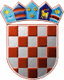 REPUBLIKA HRVATSKAŽUPANIJSKO IZBORNO POVJERENSTVOZAGREBAČKE ŽUPANIJEKLASA: 013-03/19-01/05URBROJ: 238/1-01-19-24ZAGREB, 5. svibnja 2019.        Na osnovi članka 74. stavka 1. Zakona o izboru vijeća i predstavnika nacionalnih manjina ("Narodne novine", broj 25/19, dalje: Zakon), a u svezi članka 76. stavka 1. i članka 77. stavka 1. Zakona, nakon provedenih izbora za predstavnika romske nacionalne manjine u  ZAGREBAČKOJ ŽUPANIJI 5. svibnja 2019., Županijsko izborno povjerenstvo ZAGREBAČKE ŽUPANIJE na sjednici održanoj 5. svibnja 2019. utvrdilo je i objavljujeODLUKUO REZULTATIMA IZBORA PREDSTAVNIKA ROMSKENACIONALNE MANJINE U  ZAGREBAČKOJ ŽUPANIJIZamjenica: SARA BERIŠAza predstavnicu romske nacionalne manjine u  ZAGREBAČKOJ ŽUPANIJI izabrana jeMIRELA BEKOa za zamjenicu predstavnice izabrana jeSARA BERIŠAPredsjednicaŽupanijskog izbornog povjerenstva                           ŽELJKA BREGEŠ, v.r.I.Od ukupno 270 birača upisanih u popis birača, glasovanju je pristupilo 3 birača, odnosno 1,11%, od čega je prema glasačkim listićima glasovalo 3 birača, odnosno 1,11%. Važećih listića bilo je 3, odnosno 100,00%. Nevažećih je bilo 0 glasačkih listića, odnosno 0,00%.Od ukupno 270 birača upisanih u popis birača, glasovanju je pristupilo 3 birača, odnosno 1,11%, od čega je prema glasačkim listićima glasovalo 3 birača, odnosno 1,11%. Važećih listića bilo je 3, odnosno 100,00%. Nevažećih je bilo 0 glasačkih listića, odnosno 0,00%.II.Kandidati za izbor predstavnika romske nacionalne manjine u  ZAGREBAČKOJ ŽUPANIJI dobili su sljedeći broj glasova:Kandidati za izbor predstavnika romske nacionalne manjine u  ZAGREBAČKOJ ŽUPANIJI dobili su sljedeći broj glasova:1.MIRELA BEKO3glasaIII.Na osnovi članka 54. stavka 2. Zakona, utvrđuje se:IV.U skladu s člankom 77. stavkom 1. Zakona, ova Odluka objavit će se na mrežnoj stranici i oglasnoj ploči Zagrebačke županije.U skladu s člankom 77. stavkom 1. Zakona, ova Odluka objavit će se na mrežnoj stranici i oglasnoj ploči Zagrebačke županije.